Lampiran 34Dokumentasi Penelitian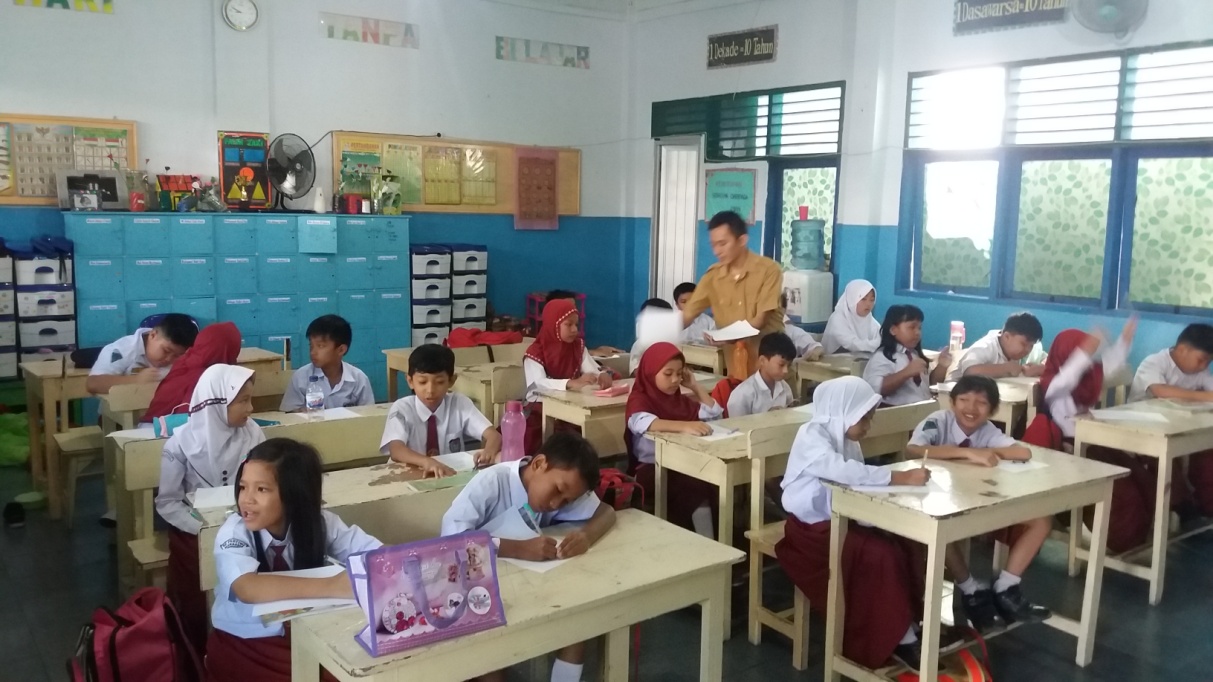 Siswa Mengerjakan Placement Test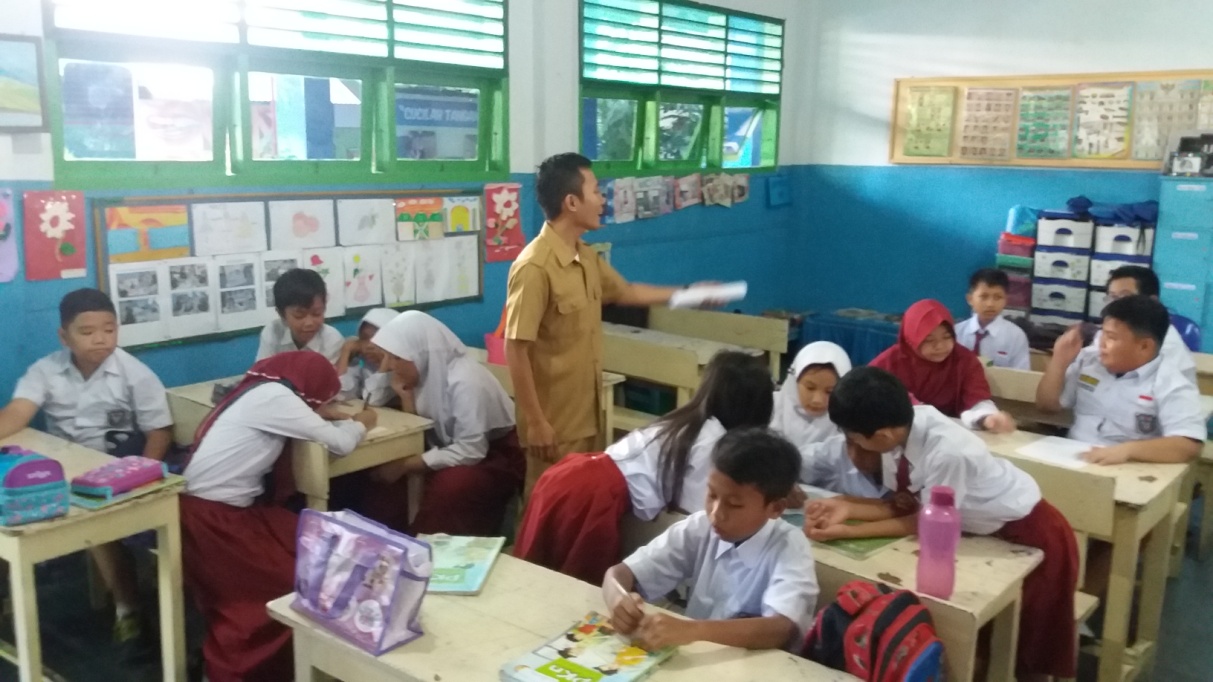 Teams, Guru Membentuk Kelompok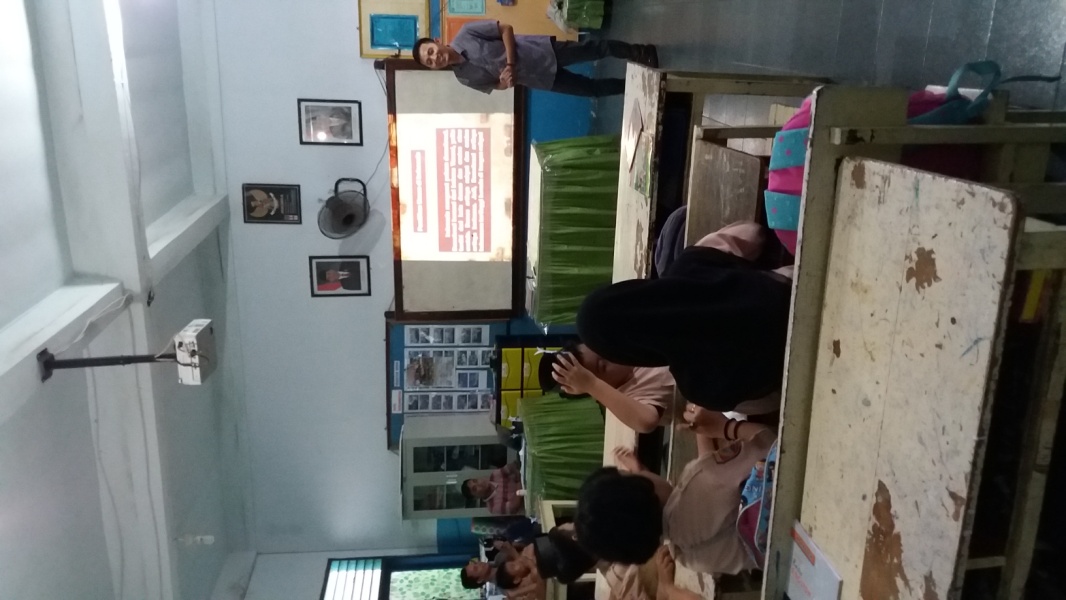 Teaching group, Guru Menyampaikan Materi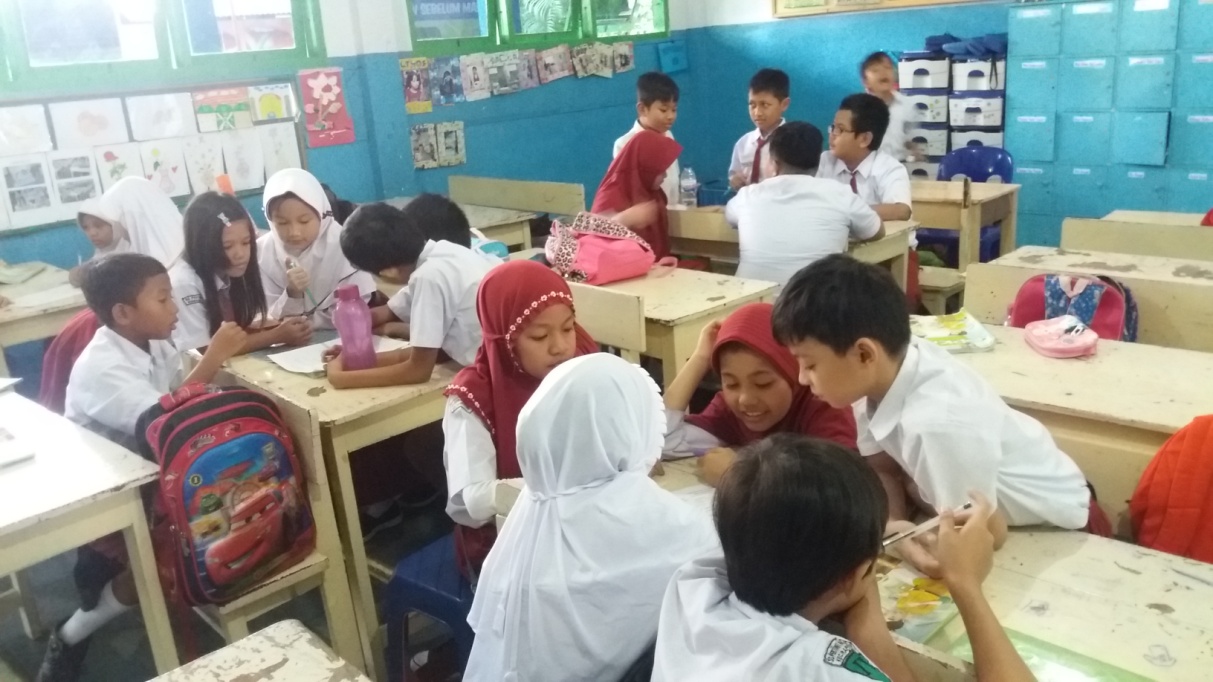 Team Study, Siswa Berdiskusi dan Mengerjakan LKS KelompokTest, Siswa Mengerjakan Evaluasi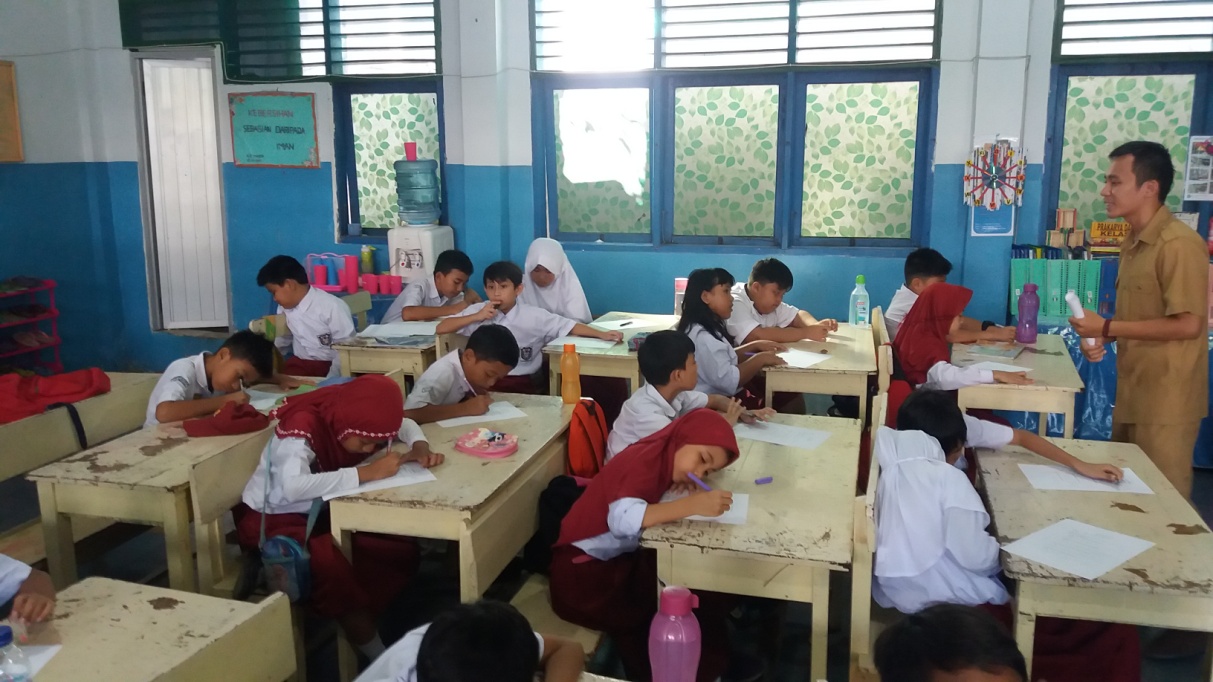 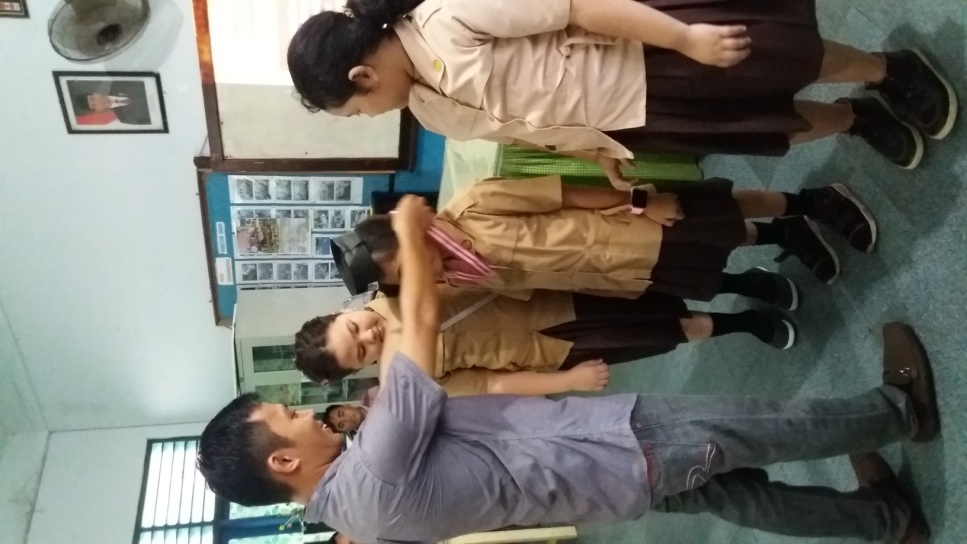 Teams Score and Team Recognition, Guru memberikan penghargaan     pada kelompok